						    No Rujukan e-P                    :  __________________                             (Di isi oleh PTJ)     Tandatangan PTJ & Tarikh					  Tandatangan Pembekal & Tarikh      (Di isi oleh Pej Bursar)								Tandatangan & Cop tarikh terima                                             Cop Tarikh TerimaNota: Pihak tuan akan menerima bayaran dalam tempoh 14 hari daripada tarikh terima dokumen ini.Perolehan mengunakan e-P Pihak tuan akan menerima bayaran dalam tempoh 14 hari dari tarikh invois dijana dalam system e-P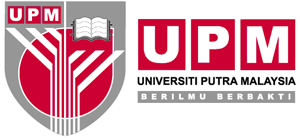 SOKONGAN KEWANGANPEJABAT BURSARKod Dokumen: DF033/BYRPERAKUAN PENERIMAAN DOKUMEN BAYARAN DARI PEMBEKAL MAKLUMAT PEMBELIANMAKLUMAT PEMBELIANMAKLUMAT PEMBELIANMAKLUMAT PEMBELIANMAKLUMAT PEMBELIANMAKLUMAT PEMBELIANNama Pembekal :(Di isi oleh PTJ)______________________________________________________________(Di isi oleh PTJ)______________________________________________________________(Di isi oleh PTJ)______________________________________________________________(Di isi oleh PTJ)______________________________________________________________No.Pesanan Belian:__________________Tarikh Pesanan Belian :__________________Jumlah (RM):__________________Perolehan melalui e-P:Ya               Tidak PENYERAHAN DOKUMEN KEPADA PEMBEKALInvois/InvoiceNota Hantaran/Delivery Order/Service Report/Job Sheet yang telah disahkanPesanan Belian (asal)Penilaian Prestasi PembekalFAMS/Work Order (jika berkaitan)Salinan kontrak dan Borang Semakan Bayaran Berkontrak Atau Surat Setuju Terima dan Pengecualian Denda (SOK/KEW/BR030/BYR) (jika berkaitan)Salinan Kad Biru dan jadual kerja yang telah disahkan jika berkaitanLain-lain dokumen _______________________________________________________________PENYERAHAN DOKUMEN KEPADA PEJABAT BURSARDokumen Pembayaran ( seperti di atas)PENGESAHAN PENERIMAAN DOKUMEN OLEH PEJABAT BURSARNombor Pesanan Belian_______________